Meirthrin Home Learning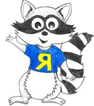 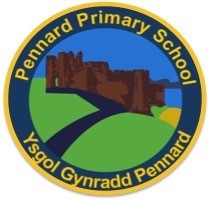 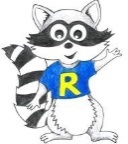 Week Beginning: 29.6.20Daily Do’s Numeracy (10 minutes per day)Daily Do’s Numeracy (10 minutes per day)Daily Do’s Literacy (10 minutes per day)Power Point in Meithrin planning 20.04.20Sing/Chant days of the week  Tune (Addam’s Family)Number Rhymes – 1,2,3,4,5 once I caught...1 potatoe, 2 potatoes, 3 potatoes … etcRote count to 20 forwardsRote count backwards from 101 more/1 less than up to 10Count on from any small number to 10Power Point in Meithrin planning 20.04.20Sing/Chant days of the week  Tune (Addam’s Family)Number Rhymes – 1,2,3,4,5 once I caught...1 potatoe, 2 potatoes, 3 potatoes … etcRote count to 20 forwardsRote count backwards from 101 more/1 less than up to 10Count on from any small number to 10Powerpoint in Meithrin planning 20.04.20Revision of all letter sound recognition learned to date a – z, sh,ch,th & quSing AlphabetNursery RhymesListening to a storyBlending words providedMark MakingMonday Monday Literacy: Letter formation d, e & f ( sheets in folder)Carry on with Oxford Owl. You can also choose any ordinary picture book and talk about what is going on in the picturesTuesday Tuesday Maths:  Formation of numbers to 10 - Keep practising!Reinforce Bonds to 5 WednesdayWednesdayPSE: MThursdayThursdayICT: Explore JiT and have fun!Friday Friday Physical Activity: Mini athletics – create a mini track in your garden and have sprint races!Welsh (Clonc)Power Point available on what’s already learned in Meithrin folder 20.04.20Vocabulary                                                                      Question and AnswerWythnos 11rhedeg – runneidio – jump  troi – turn Ga i? – May I have?rhedeg – runneidio – jump  troi – turn Ga i? – May I have?